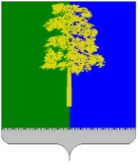 Муниципальное образование Кондинский районХанты-Мансийского автономного округа – ЮгрыАДМИНИСТРАЦИЯ КОНДИНСКОГО РАЙОНАПРОТОКОЛ №1заседания Совета по содействию занятости населенияот 26 марта 2014 года                                                       пгт. МеждуреченскийПредседательствовал:Н.Е. Федингин - заместитель главы администрации Кондинского района, заместитель председателя Совета по содействию занятости населения администрации Кондинского районаПрисутствовали члены Совета:О.И. Киргет – руководитель аппарата Думы Кондинского районаТ.В. Каспшицкая – председатель комитета по экономической политике администрации Кондинского районаС.Н. Юрчишен – главный специалист отдела по развитию предпринимательства и торговли администрации Кондинского районаК.А. Соснин – заместитель начальника отдела МВД России по Кондинскому районуН.С. Тандалова – исполняющий обязанности директора казенного учреждения Ханты-Мансийского автономного округа – Югры  «Междуреченский центр занятости населения»А.Н. Лебедева – специалист-эксперт отдела по труду и социальному партнерству комитета по экономической политике администрации Кондинского района, секретарь СоветаПриглашенные:Н.В. Маньжов – председатель комитета по развитию производств и инфраструктуры администрации Кондинского районаЛ.Ф. Чувакина – начальник отдела содействия по трудоустройству КУ ХМАО – Югры «Междуреченский центр занятости населения»Л.В. Моисеева – начальник филиала по Кондинскому району Федерального казенного учреждения уголовно – исполнительной инспекции Управления Федеральной службы исполнения наказаний России по ХМАО – ЮгреА.С. Заречук – глава администрации сельского поселения МулымьяВ.К. Зольколин – глава администрации сельского поселения Леуши   1. О плане мероприятий 2014 года, направленных на содействие занятости населения в рамках реализации государственной программы Ханты-Мансийского автономного округа – Югры «Содействие занятости населения в Ханты-Мансийском автономном – Югре на 2014-2020 годы»(Н.Е. Федингин, Н.С. Тандалова, А.С. Заречук) Решили:Информацию принять к сведению.2. О планируемых в 2014 году мероприятиях по поддержке предпринимательской инициативы и о ситуации по реализации инвестиционных проектов в сфере сельского хозяйства на территории района и привлечение на производство трудоспособного населения(Н.Е. Федингин, Н.В. Маньжов, Т.В. Каспшицкая, В.К. Зольколин, А.С. Заречук, С.Н. Юрчишен)Решили:2.1.  Информацию принять к сведению.2.2.  Управлению по землеустройству и недропользованию администрации Кондинского района (А.В. Шнейдер):2.2.1 Вести мероприятия по возврату земли, выделенной О.В. Неводничковой (п. Ягодный), в связи с нецелевым использованием.	Срок: до полного исполнения.2.2.2 Совместно с главой администрации сельского поселения Мулымья (А.С. Заречук) выяснить условия предоставления земельного участка закрепленного за ОАО «Агроника» (П.М. Гайдаенко). В случае ненадлежащего исполнения условий договора на предоставление земельного участка, рассмотреть возможность изъятия данного земельного участка.	Срок: до 01 июля 2014 года.2.2.3 Совместно с комитетом по развитию производств и инфраструктуры администрации Кондинского района (Н.В. Маньжов) и главой администрации сельского поселения Леуши (В.К. Зольколин) рассмотреть возможность выделения земельного участка В.А. Аскерову.	Срок: до 01 июля 2014 года.3. О плане создания в 2014 году постоянных рабочих мест(Н.Е. Федингин, Т.В. Каспшицкая) Решили:3.1.    Информацию принять к сведению.4.  Об исполнении работодателями Кондинского района Закона Ханты-Мансийского автономного округа – Югры от 23.12.2004 г. №89-оз «О квотировании рабочих мест инвалидам в Ханты-Мансийском автономном округе – Югре»(Н.Е. Федингин, Л.Ф. Чувакина)Решили:4.1.  Информацию принять к сведению.5. О потребности установления квоты на рабочие места для трудоустройства граждан, освободившихся из мест лишения свободы и граждан, осужденных к условной мере исполнения наказания, к исправительным работам или обязательным работам на территориях поселений: ГП Кондинское, ГП Куминский, СП Мулымья, СП Леуши(Н.Е. Федингин, Л.В. Моисеева, Н.С. Тандалова, Т.В. Каспшицкая, В.К. Зольколин, А.С. Заречук)Решили:5.1.  Информацию принять к сведению.5.2   Комитету по экономической политике администрации Кондинского района (Т.В. Каспшицкая):5.2.1 Направить проект Дополнительного соглашения о совместной деятельности по трудоустройству граждан, освободившихся из мест лишения свободы и граждан, осужденных к условной мере исполнения наказания, к исправительным или обязательным работам в части увеличения количества квот на рабочие места на предприятии ООО «Спектр – Л» (О.И. Гусев) с 1 до 3.	Срок: до 01 мая 2014 года.5.2.2 Направить для подписания проект Соглашения о совместной деятельности по трудоустройству граждан, освободившихся из мест лишения свободы и граждан, осужденных к условной мере исполнения наказания, к исправительным или обязательным работам в КФХ Чурилович, для выделения 1 квоты для трудоустройства граждан, освободившихся из мест лишения свободы и граждан, осужденных к условной мере исполнения наказания, к исправительным или обязательным работам.	Срок: до 01 мая 2014 года.5.2.3 Оказать содействие в трудоустройстве Яричук А.Г., осужденную к исправительным работам, в сельском поселении Болчары.5.2.4 Выяснить причины отказа в трудоустройстве осужденного к исправительным работам в ООО «Регион – К» (В.А. Новоселов).	Срок: 15 апреля 2014 года.6. О ходе исполнения решений протокола Совета по содействию занятости населения от 11 декабря 2014 года №4.(Т.В. Каспшицкая, Н.Е. Федингин, А.С. Заречук)Решили:6.1 Считать поручения, предусмотренные пунктами 2.2, 3.2, 4.3 протокола Совета по содействию занятости от 11 декабря 2013 года №4,  исполненными в срок. 6.2 Исполнение поручения, предусмотренного пунктом 2.3 протокола заседания Совета по содействию занятости населения от 11 декабря 2013 года №4, оставить на контроле.Заместитель главы администрации района                                                                    Н.Е. Федингин